031 NARAVNA IN CELA ŠTEVILA031C Praštevila, skupni delitelji in večkratnikiNAVODILA ZA DELOPri učenju uporabljaj učbenik Vega 1, i-učbenik za matematiko v 1. letniku gimnazije. Do učbenika dostopaš na povezavi https://eucbeniki.sio.si/vega1/index.html.Preberi besedilo, odgovori na vprašanja in reši naloge na straneh 171-174. Povzetek zapiši v zvezek.S pomočjo povzetka na strani 175 dopolni svoj povzetek v zvezku.Reši naloge na straneh 176-177.Naloge 1, 2, 3, 4, 6, (za oceno 2)Naloge 5, 7, 8, 9, 10, 11, 12, 13, 14, 15, 17 (za oceni 3 ali 4)Nalogi 16, 18 (za oceno 5)Preberi besedilo, odgovori na vprašanja in reši naloge na straneh 186-190. Povzetek zapiši v zvezek.S pomočjo povzetka na strani 191 dopolni svoj povzetek v zvezku.Reši naloge na straneh 192-194.Naloge 1, 2, 3, 4, 11, 16 (za oceno 2)Naloge 5, 7, 8, 9, 10, 12, 13, 14, 15, 17, 18, 19 (za oceni 3 ali 4)Nalogi 6, 20 (za oceno 5)Preberi besedilo, odgovori na vprašanja in reši naloge na straneh 195-198. Povzetek zapiši v zvezek.S pomočjo povzetka na strani 199 dopolni svoj povzetek v zvezku.Reši naloge na straneh 200-201.Nalogo 3 (za oceno 2)Naloge 1, 2, 4, 5, 6, 7, 8, 9, 10, 11, 12, 13, 14, 15 (za oceni 3 ali 4)SAMOVREDNOTENJEVir nalog: Vega 1, i-učbenik za matematiko v 1. letniku gimnazij031 NARAVNA IN CELA ŠTEVILA031C Praštevila, skupni delitelji in večkratnikiNa osnovi ugotovitev pri samovrednotenju dopolni spodnjo tabelo.Izdelaj načrt: kdaj, kje in kako boš usvojil vsebine, ki jih še ne obvladaš.Določim največji skupni delitelj in najmanjši skupni večkratnik dveh ali več celih števil.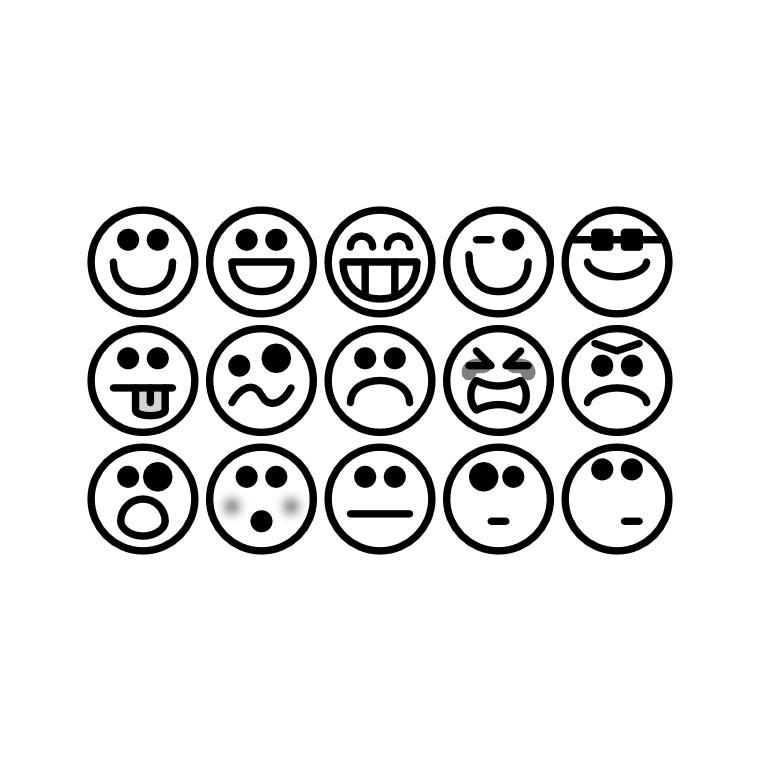 Primeri nalog:Izračunaj največji skupni delitelj in najmanjši skupni večkratnik števil  in .Danes sta babico obiskala Neža in Rok. Neža obišče babico vsakih  dni, Rok pa vsakih  dni. Čez koliko dni jo bosta prvič obiskala spet na isti dan?Izračunaj števili, ki imata največji skupni delitelj enak , najmanjši skupni večkratnik pa . Ali je rešitev več?Primeri nalog:Izračunaj največji skupni delitelj in najmanjši skupni večkratnik števil  in .Danes sta babico obiskala Neža in Rok. Neža obišče babico vsakih  dni, Rok pa vsakih  dni. Čez koliko dni jo bosta prvič obiskala spet na isti dan?Izračunaj števili, ki imata največji skupni delitelj enak , najmanjši skupni večkratnik pa . Ali je rešitev več?Primeri nalog:Izračunaj največji skupni delitelj in najmanjši skupni večkratnik števil  in .Danes sta babico obiskala Neža in Rok. Neža obišče babico vsakih  dni, Rok pa vsakih  dni. Čez koliko dni jo bosta prvič obiskala spet na isti dan?Izračunaj števili, ki imata največji skupni delitelj enak , najmanjši skupni večkratnik pa . Ali je rešitev več?Primeri nalog:Izračunaj največji skupni delitelj in najmanjši skupni večkratnik števil  in .Danes sta babico obiskala Neža in Rok. Neža obišče babico vsakih  dni, Rok pa vsakih  dni. Čez koliko dni jo bosta prvič obiskala spet na isti dan?Izračunaj števili, ki imata največji skupni delitelj enak , najmanjši skupni večkratnik pa . Ali je rešitev več?Uporabljam Evklidov algoritem za iskanje največjega skupnega delitelja.Primer naloge:Z Evklidovim algoritmom določi največji skupni delitelj števil  in .Primer naloge:Z Evklidovim algoritmom določi največji skupni delitelj števil  in .Primer naloge:Z Evklidovim algoritmom določi največji skupni delitelj števil  in .Primer naloge:Z Evklidovim algoritmom določi največji skupni delitelj števil  in .V problemskih nalogah uporabljam zvezo .Primer naloge:Izračunaj število , ki ima s številom  največji skupni delitelj enak , najmanjši skupni večkratnik pa .Primer naloge:Izračunaj število , ki ima s številom  največji skupni delitelj enak , najmanjši skupni večkratnik pa .Primer naloge:Izračunaj število , ki ima s številom  največji skupni delitelj enak , najmanjši skupni večkratnik pa .Primer naloge:Izračunaj število , ki ima s številom  največji skupni delitelj enak , najmanjši skupni večkratnik pa .DOBRO ZNAM …TEŽAVE IMAM …KDAJ? KJE?KAKO?